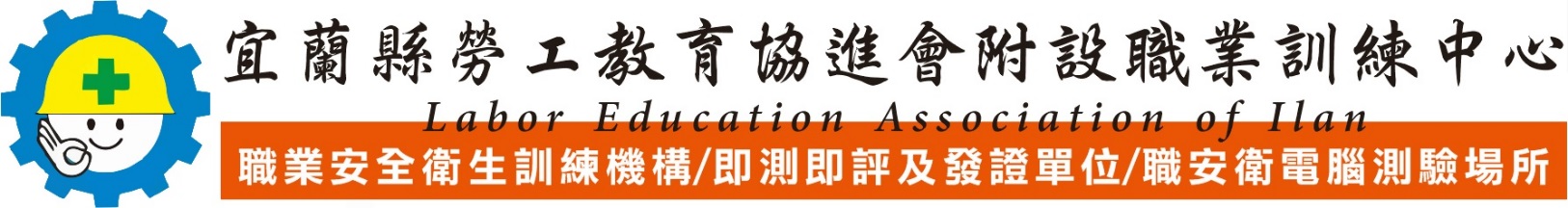 (回訓)營造業作業主管在職教育訓練班  課程表★如需報名請先回傳報名表，(請詢問是否報名成功)日期日期時間課程名稱備註10.22二1800-1830開訓及報到一、報到時請繳交： 1.原證書影本乙份   (報名時先行繳交)
 2.訓練費用1500元二、上課期間、依規定全程辦理   簽到、點名，凡遲到10分   鐘以上視同缺席。10.22二1830-2130營造業相關法規及營造作業安全管理與執行一、報到時請繳交： 1.原證書影本乙份   (報名時先行繳交)
 2.訓練費用1500元二、上課期間、依規定全程辦理   簽到、點名，凡遲到10分   鐘以上視同缺席。10.23三1830-2120事故預防與職業災害案例一、報到時請繳交： 1.原證書影本乙份   (報名時先行繳交)
 2.訓練費用1500元二、上課期間、依規定全程辦理   簽到、點名，凡遲到10分   鐘以上視同缺席。 1.經主管機關指示：凡報名學員請於報名時先行給予原證書影印本乙份，以利報備核班。 2.詳細時間以主管機關核准之課程為主。 3.因開課前20日須呈報上級主管機關報班，如課程及人數確定，請先麻煩傳真或來電報名統計人數。4.己報名參加者，如欲取消參訓，請開課前5天來電取消!!!!!!!! 1.經主管機關指示：凡報名學員請於報名時先行給予原證書影印本乙份，以利報備核班。 2.詳細時間以主管機關核准之課程為主。 3.因開課前20日須呈報上級主管機關報班，如課程及人數確定，請先麻煩傳真或來電報名統計人數。4.己報名參加者，如欲取消參訓，請開課前5天來電取消!!!!!!!! 1.經主管機關指示：凡報名學員請於報名時先行給予原證書影印本乙份，以利報備核班。 2.詳細時間以主管機關核准之課程為主。 3.因開課前20日須呈報上級主管機關報班，如課程及人數確定，請先麻煩傳真或來電報名統計人數。4.己報名參加者，如欲取消參訓，請開課前5天來電取消!!!!!!!! 1.經主管機關指示：凡報名學員請於報名時先行給予原證書影印本乙份，以利報備核班。 2.詳細時間以主管機關核准之課程為主。 3.因開課前20日須呈報上級主管機關報班，如課程及人數確定，請先麻煩傳真或來電報名統計人數。4.己報名參加者，如欲取消參訓，請開課前5天來電取消!!!!!!!! 1.經主管機關指示：凡報名學員請於報名時先行給予原證書影印本乙份，以利報備核班。 2.詳細時間以主管機關核准之課程為主。 3.因開課前20日須呈報上級主管機關報班，如課程及人數確定，請先麻煩傳真或來電報名統計人數。4.己報名參加者，如欲取消參訓，請開課前5天來電取消!!!!!!!!宜蘭縣勞工教育協進會附設職業訓練中心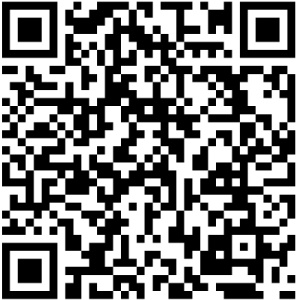 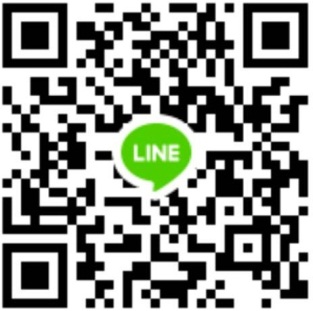 上課地址：羅東鎮中山路二段123號連絡電話：03-9605669 ＊＊楊小姐傳真電話：03-9605359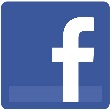 E–MAIL：levtc9605669@gmail.com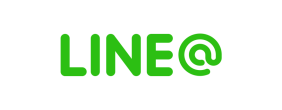 官方網站：www.levtc.com宜蘭縣勞工教育協進會附設職業訓練中心上課地址：羅東鎮中山路二段123號連絡電話：03-9605669 ＊＊楊小姐傳真電話：03-9605359E–MAIL：levtc9605669@gmail.com官方網站：www.levtc.com宜蘭縣勞工教育協進會附設職業訓練中心上課地址：羅東鎮中山路二段123號連絡電話：03-9605669 ＊＊楊小姐傳真電話：03-9605359E–MAIL：levtc9605669@gmail.com官方網站：www.levtc.com宜蘭縣勞工教育協進會附設職業訓練中心上課地址：羅東鎮中山路二段123號連絡電話：03-9605669 ＊＊楊小姐傳真電話：03-9605359E–MAIL：levtc9605669@gmail.com官方網站：www.levtc.com宜蘭縣勞工教育協進會附設職業訓練中心上課地址：羅東鎮中山路二段123號連絡電話：03-9605669 ＊＊楊小姐傳真電話：03-9605359E–MAIL：levtc9605669@gmail.com官方網站：www.levtc.com※電話、傳真、線上報名參訓、報名成功者~將會由承辦人員回覆"報名序號"，若無序號者，請勿自行前來上課(因現況報名須將資料上傳至職安署內部資訊系統，若無報名序號者無法參訓)※※電話、傳真、線上報名參訓、報名成功者~將會由承辦人員回覆"報名序號"，若無序號者，請勿自行前來上課(因現況報名須將資料上傳至職安署內部資訊系統，若無報名序號者無法參訓)※※電話、傳真、線上報名參訓、報名成功者~將會由承辦人員回覆"報名序號"，若無序號者，請勿自行前來上課(因現況報名須將資料上傳至職安署內部資訊系統，若無報名序號者無法參訓)※※電話、傳真、線上報名參訓、報名成功者~將會由承辦人員回覆"報名序號"，若無序號者，請勿自行前來上課(因現況報名須將資料上傳至職安署內部資訊系統，若無報名序號者無法參訓)※※電話、傳真、線上報名參訓、報名成功者~將會由承辦人員回覆"報名序號"，若無序號者，請勿自行前來上課(因現況報名須將資料上傳至職安署內部資訊系統，若無報名序號者無法參訓)※想知道本中心最新開課簡章或是勞安最新資訊嗎？為了讓您的勞安專業知識不落人後，趕快來我們的Facebook粉絲團網頁按讚，任何新資訊您將不會錯過~請至臉書搜尋”宜蘭縣勞工教育協進會”按一個讚即可得知最新消息。想知道本中心最新開課簡章或是勞安最新資訊嗎？為了讓您的勞安專業知識不落人後，趕快來我們的Facebook粉絲團網頁按讚，任何新資訊您將不會錯過~請至臉書搜尋”宜蘭縣勞工教育協進會”按一個讚即可得知最新消息。想知道本中心最新開課簡章或是勞安最新資訊嗎？為了讓您的勞安專業知識不落人後，趕快來我們的Facebook粉絲團網頁按讚，任何新資訊您將不會錯過~請至臉書搜尋”宜蘭縣勞工教育協進會”按一個讚即可得知最新消息。想知道本中心最新開課簡章或是勞安最新資訊嗎？為了讓您的勞安專業知識不落人後，趕快來我們的Facebook粉絲團網頁按讚，任何新資訊您將不會錯過~請至臉書搜尋”宜蘭縣勞工教育協進會”按一個讚即可得知最新消息。想知道本中心最新開課簡章或是勞安最新資訊嗎？為了讓您的勞安專業知識不落人後，趕快來我們的Facebook粉絲團網頁按讚，任何新資訊您將不會錯過~請至臉書搜尋”宜蘭縣勞工教育協進會”按一個讚即可得知最新消息。參訓姓名參訓姓名出生日期身份字號原證書證號/技術士證號(務必填寫)原證書證號/技術士證號(務必填寫)原證書證號/技術士證號(務必填寫)行動電話公司名稱電話(日)    分機：    分機：公司地址傳   真通訊地址聯 絡 人E-mail聯絡人手機